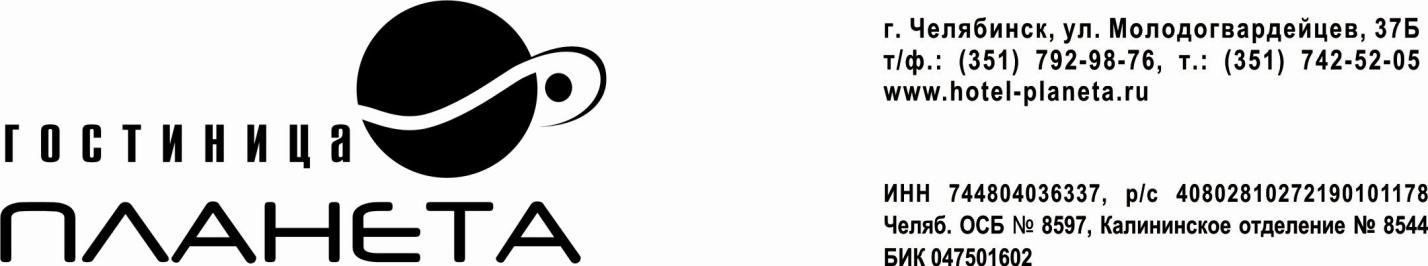 Прейскурант на проживаниеВсего: 98 номеров.   Цены с 09.01.2018Единый расчетный час гостиницы  12:00В стоимость проживания включен завтрак («континентальный»)Наличие свободных номеров на определенный период необходимо уточнять заранее.     Проживание детей до 7 лет (без предоставления дополнительного спального места) – бесплатно. К оплате принимаются карты Visa, MasterCard, Maestro.На территории отеля имеется ресторан «Кругосвет», состоящий из 2-х залов единовременной посадкой на 30 и 20 мест соответственно. Тип номераТарифОписание номераЭконом1-местный1500 – 1 чел.2000 – 2 чел.Номер с санузлом на 2 комнаты (каждый номер под ключ). В номере: одна односпальная или двуспальная кровать, телевизор, холодильник, шкаф,  чайная пара, набор полотенец, мыло, шампунь. Некоторые номера (с односпальной кроватью) оснащены собственной ванной комнатой. S=12м²Количество номеров - 34Эконом2-местный2000Номер с санузлом на 2 комнаты (каждый номер под ключ). В номере: две односпальные кровати, телевизор, холодильник, шкаф, 2 чайные пары, набор полотенец, мыло, шампунь.  S=12м²Количество номеров – 35 (мест – 70)Студия2500Одноместный номер с двуспальной кроватью. В номере: сан. узел с душем, телевизор, холодильник, 2 чайные пары, шкаф, набор полотенец, мыло, шампунь.  S=24м²Количество номеров – 3Стандарт2800 Просторный номер с выделенной спальной зоной и мягкой мебелью.В номере: сан. узел, двуспальная  кровать, диван-кровать, телевизор, холодильник,  шкаф,  2 чайные пары, набор полотенец, мыло, шампунь.  S=36м²Количество номеров – 16  (мест: основных - 16, дополнительных - 16)Доплата за 3-го чел. – 1000 руб.Бизнес стандарт3200Номер, состоящий из двух комнат (спальня, гостиная)В номере: сан. узел с душем, кондиционер, телевизор, холодильник, фен, шкаф, диван-кровать, 2 чайные пары, набор полотенец, халаты, тапочки, набор разовой парфюмерии, мин. вода.  S=36м²Количество номеров:С двуспальной кроватью – 7 (мест: осн.- 7, доп. - 7)С 2-мя односпальными кроватями – 3 (мест: основных – 6, дополнительных – 3)Доплата за 3-го чел. – 1000 руб.